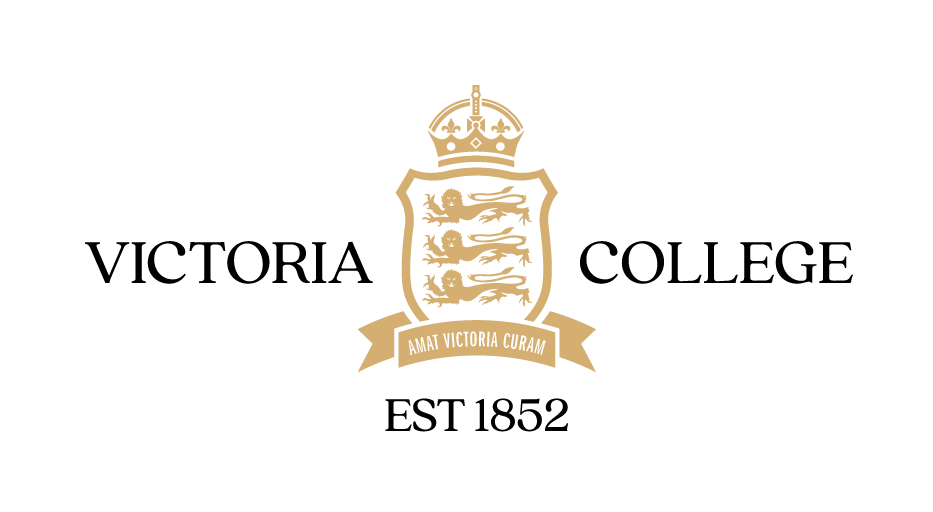 Foundation Partner Opportunities2021-2022DateEventOpportunity SeptemberSeptemberSeptember21st SeptemberPrize Giving (delayed from June 2021)Join the service and present an award (if sponsored) 28th – 1st OctFounders WeekTBC29th SeptemberFounders DayTBCOctober October October 1st OctoberFounders WalkSponsorship of water/snacks/rehydration stationsNovemberNovemberNovember16th NovemberSixth Form Open EveningVisit the school for a tour 30th NovemberShared Interview practice day with JCGTBCDecemberDecemberDecemberTBCHouse MusicCome along and watch the show10th DecemberChristmas ConcertCome along and watch the show 14th DecemberSchool play – We Will Rock YouCome along and watch the show18th DecemberCarol ServiceCome along and watch the serviceJanuaryJanuaryJanuary15th JanuaryYouth Assembly LaunchTBCFebruaryFebruaryFebruaryMarchMarchMarch28th MarchHigher Education Information EveningTBCAprilAprilApril15th AprilThe Huelin Public Speaking Event (historic VCJ event)TBCMayMayMayAll month Public Exams JuneJuneJuneAll monthPublic Exams Throughout the month Co-Curricular and Citizenship Awards (currently sponsored by Quilter Cheviot) N/A30th JunePrize GivingAttend and present an award (if sponsored) JulyJulyJuly4-6th JulyVicFest (music and drama festival)Come along and watch the show8th JulySports Day8th July Non-Sports Sports DayOngoing opportunities throughout the yearOngoing opportunities throughout the yearOngoing opportunities throughout the yearN/ACareers talksHost talk and give adviceN/ACareers week Host talk and give advice to students. Company exhibit stand in Great Hall (alongside other FPs)N/AMock interviews with 6th FormersInterview students for mock job roles to help them gain experience N/ACV workshopsWork with students to enhance their CVs for employability N/ASchool tours by a Sixth Former Come for a tourN/AAnthea Debating Club Join in on mediating a debate (guest host)N/ACharity EventsMatch fundraising and join events for the day Further sponsorship opportunities Further sponsorship opportunities Further sponsorship opportunities N/AArchery Club Sponsorship of equipment and involvement in activitiesN/ADuke of Edinburgh for Year 9 Sponsorship of equipment and involvement in expeditions N/AVCP - Heathfield SponsorshipsAdvertising space around Heathfield (banners) for sponsorship fee to enhance facilities at Heathfield N/AAnthea Debating Club – Supper ClubGuest host and dinner sponsor N/AVCP – Library SponsorSponsor mobile library for VCP students. Brand name in books ‘Donated by XXX’. Spelling Bee competition. Reading sessions for FP staff to students. N/AAnthea Club - Video Conferencing SystemTo enable 6th Formers to debate with UK 6th Forms and Universities N/AVCJ Library iPads Sponsorship of 30 iPads for the VCJ library to enhance learning and digital provisions 